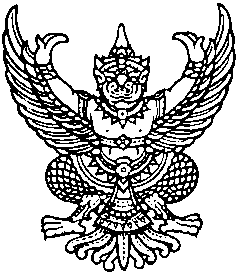 ประกาศองค์การบริหารส่วนตำบลโนนแดงเรื่อง  กำหนดพื้นที่ควบคุมเหตุรำคาญ	ด้วยสถานการณ์ปัญหามลพิษทางอากาศ ภายในเขตพื้นที่องค์การบริหารส่วนตำบลโนนแดง ตำบลโนนแดง อำเภอโนนแดง  จังหวัดนครราชสีมา  จากฝุ่นละอองขนาดเล็ก  (PM ๒.๕)       ก่อให้เกิดเหตุรำคาญเป็นบริเวณกว้างจนก่อให้เกิดอันตรายต่อสุขภาพของสาธารณชน	อาศัยอำนาจตามมาตรา ๒๘/๑  แห่งพระราชบัญญัติการสาธารณสุข พ.ศ.๒๕๓๕  ซึ่งแก้ไขเพิ่มเติมโดยพระราชบัญญัติการสาธารณสุข (ฉบับที่ ๓)  พ.ศ.๒๕๖๐ ประกอบข้อ ๔ แห่งประกาศกระทรวงสาธารณสุข เรื่อง  หลักเกณฑ์ วิธีการ และเงื่อนไขการประกาศพื้นที่ควบคุมเหตุรำคาญ พ.ศ.๒๕๖๑ เจ้าพนักงานท้องถิ่นออกประกาศไว้ดังต่อไปนี้	ข้อ ๑ ให้บริเวณพื้นที่เขตองค์การบริหารส่วนตำบลโนนแดง ตำบลโนนแดง อำเภอโนนแดง จังหวัดนครราชสีมา เป็นพื้นที่ควบคุมเหตุรำคาญ	ข้อ ๒ ให้แหล่งกำเนิดดังต่อไปนี้ เป็นแหล่งก่อเหตุรำคาญในพื้นที่ ตามข้อ ๑	๒.๑ การเผาในที่โล่ง  เผาพื้นที่เกษตรกรรม  ได้แก่ การเผาอ้อย เผาตอซังข้าว เผาเศษวัชพืช เผาวัสดุทางการเกษตร เผาขยะมูลฝอย (เว้น การเผาวัสดุในพิธีกรรมตามจารีตประเพณี)	๒.๒ การดำเนินการอื่นอันก่อให้เกิดฝุ่นละออง เสียง เขม่า เถ้า ควัน หรือกรณีอื่นใด	ข้อ ๓ ให้ผู้ก่อเหตุรำคาญตามข้อ ๒ ปฏิบัติตามหลักเกณฑ์ วิธีการ และเงื่อนไขการป้องกันและระงับเหตุรำคาญดังนี้		๓.๑ ห้ามเผาในที่โล่ง เผาพื้นที่เกษตรกรรม ในพื้นที่ควบคุมเหตุรำคาญ ได้แก่ การเผาอ้อย เผาตอซังข้าว เผาเศษวัชพืช เผาวัสดุทางการเกษตร เผาขยะมูลฝอย หรือการดำเนินการอื่นอันก่อให้เกิดฝุ่นละออง เขม่า เถ้า ควัน หรือกรณีอื่นใด		๓.๒ ให้ปฏิบัติตามมาตรการและแนวทางเพื่อป้องกันและแก้ไขปัญหาฝุ่นละอองขนาดเล็ก (PM ๒.๕)ในพื้นที่จังหวัดนครราชสีมาอย่างเคร่งครัด	ข้อ ๔ ให้ประชาชนหรือบุคคลที่อยู่ในพื้นที่ในเขตองค์การบริหารส่วนตำบลโนนแดง  ปฏิบัติตามหลักเกณฑ์ วิธีการ เงื่อนไข แห่งประกาศกระทรวงสาธารณสุข เรื่อง  หลักเกณฑ์ วิธีการ และเงื่อนไขการประกาศพื้นที่ควบคุมเหตุรำคาญ พ.ศ.๒๕๖๑ และข้อสั่งการของผู้ว่าราชการจังหวัดนครราชสีมา เรื่อง กำหนดพื้นที่ควบคุมเหตุรำคาญ เพื่อป้องกันและแก้ไขปัญหาฝุ่นละอองขนาดเล็ก (PM ๒.๕) อย่างเคร่งครัด	ข้อ ๕ ผู้ใดฝ่าฝืนหรือไม่ปฏิบัติตามประกาศฉบับนี้ ต้องระวางโทษจำคุกไม่เกินสามเดือนหรือปรับไม่เกินสองหมื่นห้าพันบาท หรือทั้งจำทั้งปรับตามมาตรา ๗๔ แห่งพระราชบัญญัติการสาธารณสุข พ.ศ.๒๕๓๕ ซึ่งแก้ไขเพิ่มเติมโดยพระราชบัญญัติการสาธารณสุข (ฉบับที่ ๓ ) พ.ศ. ๒๕๖๐ 	ข้อ ๖ ประกาศนี้ให้มีผลใช้บังคับตั้งแต่วันถัดจากวันที่ประกาศไว้ในที่เปิดเผย ณ ที่ทำการองค์การบริหารส่วนตำบลโนนแดงและบริเวณที่กำหนดเป็นพื้นที่ควบคุมเหตุรำคาญและเมื่อได้แจ้งให้ผู้ก่อเหตุรำคาญรับทราบแล้ว/ประกาศ...-๒-		ประกาศ  ณ  วันที่   ๓๐     เดือน   พฤศจิกายน  พ.ศ.  ๒๕๖๓		     			             ขอแสดงความนับถือ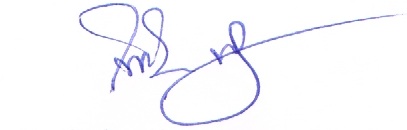           	                                                  (นายไพโรจน์  พัฒนเดชากูล)            นายกองค์การบริหารส่วนตำบลโนนแดง	 	   เจ้าพนักงานท้องถิ่น 